 مواد القانون المدني المستهدفة بالدراسة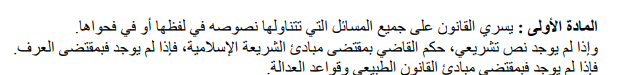 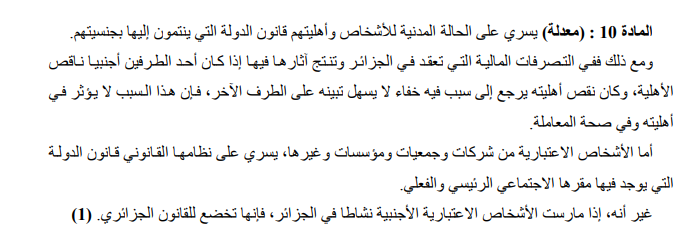 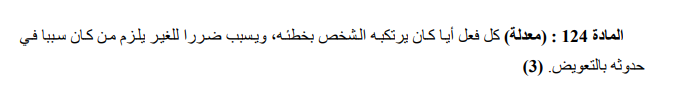 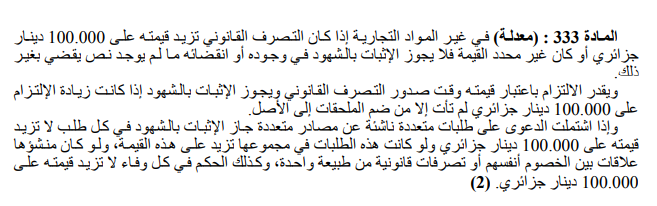 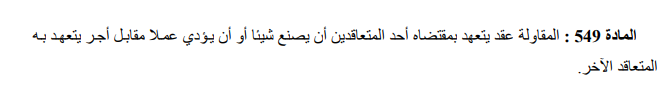 